                               Umowa Nr ………………………                      PROJEKT                        załącznik nr 2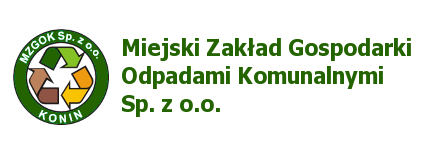 W dniu ………………………………………………. w Koninie między:Miejskim Zakładem Gospodarki Odpadami Komunalnymi Sp. z o.o.ul. Sulańska 13,62-510 Konin,Tel. (63) 246-81-79; faks (63) 211-32-78;NIP 6652970029, REGON 301719592Sąd Rejonowy Poznań - Nowe Miasto, IX Wydz. Gosp. Krajowego Rejestru Sądowego, nr 0000384025,zwanym dalej „ZAMAWIAJĄCYM", reprezentowanym przez:Prezesa Zarządu - mgr inż. Jana Skalskiegoa……………………………………………………………………………………………………………………………………….……………………………………………………………………………………………………………………………………….Tel. …………………………………………………………………….reprezentowanym przez: ………………………………………………………………….zwanym dalej ”WYKONAWCĄ”, który został wyłoniony w drodze przeprowadzonegopostępowania w formie „rozeznania rynku": nr sprawy: TZ.360/26/2018  z dn. 08.10.2018 r.została zawarta umowa o następującej treści:§ 1Przedmiot, zakres i termin realizacji umowy Przedmiotem umowy jest dostawa środków czystości oraz artykułów higienicznych dla Zamawiającego. Zamawiający powierza a dostawca przyjmuje do realizacji dostawę środków czystości oraz artykułów higienicznych zgodnie z opisem przedmiotu zamówienia - załącznik nr 1 oraz złożoną Ofertą stanowiącą integralną część umowy.Dostawa będzie dokonywana sukcesywnie według potrzeb Zamawiającego. Każdorazowo Zamawiający określi zakres zamawianego przedmiotu umowy. Dostawca będzie realizował dostawę w ciągu trzech dni roboczych od otrzymania zamówienia lub obopólnie uzgodnionym dniu.Zamawiający nie dopuszcza towarów nie ujętych w opisie przedmiotu zamówienia. W przypadku ich dostarczenia do zamawiającego zostaną one zwrócone wykonawcy, na jego koszt.Dostawca zobowiązuje się do bezpłatnego dostarczania zamówionych artykułów do siedziby Zamawiającego – Konin ul. Sulańska 13Termin wykonania dostawy od dnia 01.01.2019 r. do 31.12.2019 r.§ 2Osoby odpowiedzialne za realizację umowyStrony ustanawiają Przedstawicieli - osoby odpowiedzialne za realizację umowy:Ze strony Zamawiającego:imię i nazwisko -	Andrzej Piotrowskifunkcja:	-	Z-ca kierownika działu zaopatrzenia i administracjitel./fax	-	63 246 81 79 wew. 219 , 607 044 332e-mail	-	a.piotrowski@mzgok.konin.pl Ze strony Wykonawcy:imię i nazwisko -	…………………………………………..funkcja:	-             ………………………………………….tel./fax	-	………………………………………..e-mail	-             ………………………………………..Zmiany osób pełniących funkcję Przedstawicieli ze strony Zamawiającego jak i Wykonawcy, nie wymagają aneksu do umowy. Powyższe zmiany wymagają pisemnego powiadomienia drugiej strony umowy.§ 3Wartość przedmiotu umowy i warunki płatnościWartość umowy ustala się na kwotę  ………………………… zł. (netto) + ………………….. podatek VATstanowi to …………………………… zł. brutto(słownie: ………………………………………………………………………………………. brutto), zgodnie z ofertą stanowiącą załącznik do umowy.Należność za wykonanie przedmiotu umowy zostanie naliczona zgodnie z cenami na poszczególne artykuły z załącznika nr 4 – formularz cenowy.Zapłata nastąpi przelewem w ciągu  30  dni od otrzymania faktur VAT.Zamawiający dopuszcza regulowanie należności za dostarczony przedmiot umowy w ratach cząstkowych, po dostarczeniu danej partii towaru.Wykonawca oświadcza, że dokonał zgłoszenia rejestrującego w Urzędzie  Skarbowym z tytułu podatku od towarów  i usług VAT i otrzymał nr identyfikacji podatkowej ……………….. oraz, że jest upoważniony do wystawiania  faktury VAT.Zamawiający oświadcza, że dokonał zgłoszenia rejestracyjnego w Urzędzie Skarbowym z tytułu podatku od towarów i usług VAT, otrzymał nr identyfikacji podatkowej 6652970029 oraz, że jest upoważniony do otrzymywania faktury VAT.Zamawiający dopuszcza możliwość zwiększenia wartości zamówienia do 20% kwoty określonej       w § 3 ust. 1 niniejszej umowy. 4OdstąpieniaZamawiającemu przysługuje prawo odstąpienia od umowy gdy:Wykonawca nie podjął się realizacji przedmiotu umowy lub jej części pomimo upomnienia Zamawiającego - w terminie 5 dni od dnia otrzymania stosownego wezwania, Wykonawca w okresie trwania umowy przerwał realizację przedmiotu umowy i pomimo upomnienia Zamawiającego przerwa ta trwa dłużej niż 7 dni, Wykonawca wykonuje przedmiot umowy w sposób niezgodny, który rażąco narusza warunki umowy, zostanie wydany nakaz zajęcia majątku Wykonawcy w zakresie uniemożliwiającym prawidłową realizację niniejszej umowy oraz w przypadku upadłości lub rozwiązania firmy Wykonawcy wystąpi istotna zmiana okoliczności powodująca, że wykonanie umowy nie leży w interesie publicznym, czego nie można było przewidzieć w chwili zawarcia umowy - odstąpienie od umowy w tym przypadku może nastąpić w terminie 10 dni od powzięcia wiadomości o powyższych okolicznościach. W takim przypadku Wykonawca może żądać wyłącznie wynagrodzenia należnego z tytułu wykonania części Umowy. Odstąpienie od umowy powinno nastąpić w formie pisemnej, pod rygorem nieważności takiego oświadczenia i powinno zawierać uzasadnienie.§ 5Kary umowneStrony ustalają odpowiedzialność za niewykonanie lub nienależyte wykonanie zobowiązań umownych  w formie kar umownych, w następujących wypadkach i wysokościach:1.  Wykonawca zobowiązuje się zapłacić  Zamawiającemu kary umowne : za nieterminową dostawę przedmiotu umowy karę umowną w wysokości 5% wartości nie dostarczonego towaru za każdy dzień zwłoki.  w przypadku odstąpienia od umowy z przyczyn od siebie zależnych w wysokości 10%  wynagrodzenia umownego, Zamawiający zobowiązuje się zapłacić  Wykonawcy karę umowną w wysokości 10% wynagrodzenia umownego w przypadku odstąpienia od umowy z przyczyn od siebie zależnych.Niezależnie od ustalonych kar, strony mogą dochodzić odszkodowania uzupełniającego na zasadach ogólnych, w przypadku gdy szkoda przewyższa wysokość nałożonych kar. § 6Postanowienia końcoweStrony zobowiązują się do rozwiązywania wszelkich ewentualnych sporów w sposób polubowny      i kompromisowy. W przypadku gdy strony nie będą mogły znaleźć rozwiązania polubownego spór rozstrzygnie sąd powszechny właściwy dla lokalizacji siedziby Zamawiającego.W sprawach nieuregulowanych niniejszą umową mają zastosowanie właściwe przepisy Kodeksu Cywilnego.Wszelkie zmiany niniejszej umowy mogą być dokonywane, za zgodą obu stron, wyrażoną na piśmie, pod rygorem ich nieważności.Integralną częścią składową niniejszej umowy jest:załącznik nr 3 – formularz ofertyzałącznik nr 4 – formularz cenowy.Umowę sporządzono w trzech jednobrzmiących egzemplarzach, z których dwa otrzymuje Zamawiający, a jeden Wykonawca.NIP ……………………. REGON ………………ZamawiającyWykonawca